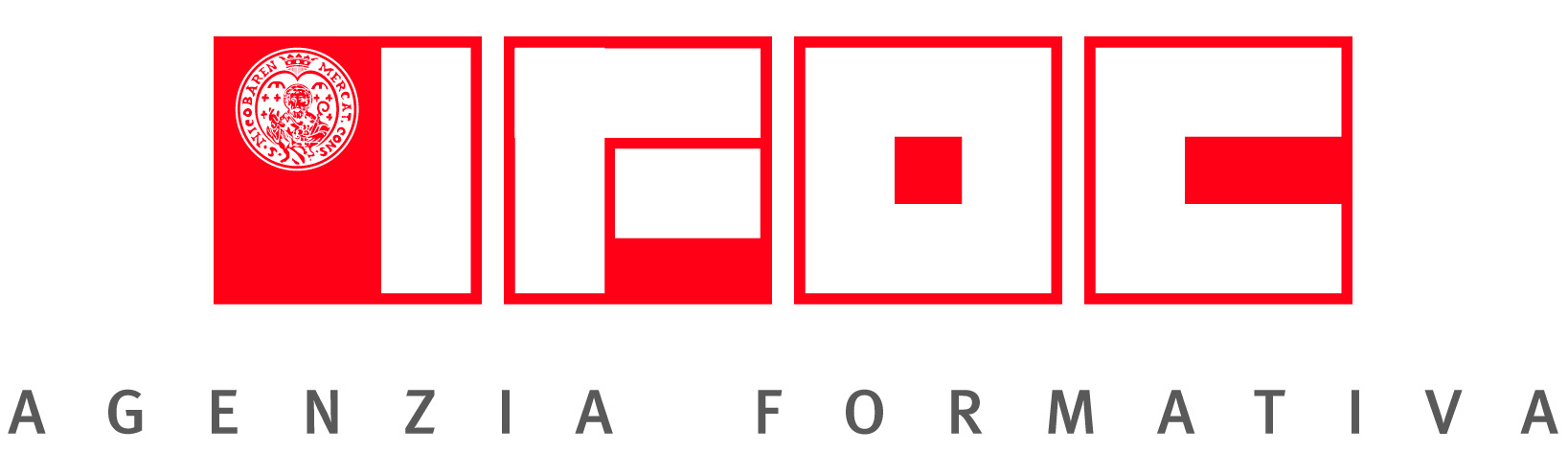 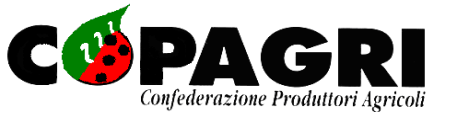 ORGANIZZANO LE SELEZIONI PER  L’AMMISSIONE AL PROGETTO:“NUOVI GERMOGLI – ORIENTAMENTO E START UP D’IMPRESA NEL SETTORE AGRICOLO”FONDO DI PEREQUAZIONE – ACCORDO DI PROGRAMMA MISE UC -  2012DOMANDA DI ISCRIZIONE ALLE SELEZIONI DATI PERSONALICOGNOME E NOME   LUOGO E DATA DI  NASCITA     CODICE FISCALE     RESIDENZA     CAP .                 PROV.              VIA                                                                 N.    N. TEL. CELL.                                     N. TEL. FISSO                          E_MAIL TITOLO DI STUDIOTITOLO    ISTITUTO  CITTA’   ESPERIENZE DI LAVORO (ANCHE NON FORMALIZZATE) ATTINENTI IL PROFILO PROFESSIONALE SI' (   )   		NO (     )SE SI', INDICARE L ATIPOLOGIA DI ATTIVITA’ SVOLTAI MIEI PUNTI DI FORZA E LE MIE DEBOLEZZE SONO VENUTA A CONOSCENZA DI QUESTO CORSO …DICHIARAZIONEConsapevole delle sanzioni penali, nel caso di dichiarazioni non veritiere e falsità negli atti, previste dall’art. 76 D.P.R. 445 del 28/12/2000, dichiaro ai sensi dell’art. 47 D.P.R. 445 del 28/12/2000 che quanto riportato nella presente domanda risponde a verità.Sono consapevole delle condizioni di partecipazione alla selezione per l’ammissione al corso “NUOVI GERMOGLI DI PUGLIA” FONDO DI PEREQUAZIONE – ACCORDO DI PROGRAMMA MISE UC -  2012Dichiaro inoltre, di non trovarmi in condizioni ostative all’apertura della partita iva al termine del percorso formativo- Si allega:  a) fotocopia del documento di riconoscimento in corso di validità;  b) curriculum vitae regolarmente sottoscritto;  . Data    ___________________                                                                        Firma _______________________Autorizzo I.FO.C. al trattamento dei miei dati personali per le finalità connesse al corso, secondo il decreto legislativo 196/2003 e successivi provvedimenti.Data  ____________________                                                                         Firma _______________________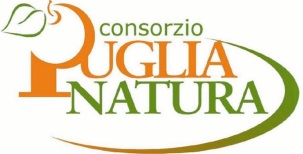                                                                                                                          Sede regionale - PUGLIAPUNTI DI FORZADEBOLEZZE